PROIECT DIDACTICClasa a V-aInformatică și T.I.C.Proiect didactic realizat de Anișoara Apostu, profesor Digitaliada, revizuit de Radu Tăbîrcă, inspector școlar InformaticăTextul și ilustrațiile din acest document sunt licențiate de Fundația Orange conform termenilor și condițiilor licenței Attribution-NonCommercial-ShareAlike 4.0 International (CC BY-NC-SA 4.0) care poate fi consultată pe pagina web https://creativecommons.org/licenses/by-nc-sa/4.0/Disciplina: Informatică și T.I.C.Clasa: a V-a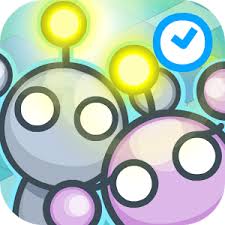 Lecția:  Algoritmi cu aplicația Lightbot LoopsTipul lecției: dobândire de noi cunoștințeCompetențe specifice:utilizarea eficientă a unor componente software;identificarea datelor cu care lucrează algoritmii în scopul utilizării acestora în prelucrări;manifestarea creativă prin utilizarea unor aplicații simple de construire a unor jocuri digitale.Competențe derivate:C1 – definirea și exemplificarea structurii repetitive;C2 – identificarea  avantajelor utilizării structurilor repetitive;C3 – utilizarea structurii repetitive în Lightbot Hour.C4 – implementarea algoritmilor într-un mediu grafic interactiv.Strategii didacticeMetode și procedee didactice: conversația, explicația, jocul didactic, exercițiul, învățare prin descoperire, observarea, algoritmizareaResurse materiale:tabletele cu aplicația ”Lightbot Hour”fișa de lucru 1 – ”Lightbot Loops”fișa de lucru 2 – ”Blockly Games”videoproiector; PCForme de organizare: frontală,  pe grupeBIBLIOGRAFIE:  www.didactic.rowww.digitaliada.roDESFĂŞURAREA LECŢIEIAnexa 1Anexa 2ETAPELELECŢIEICOMPETENȚE SPECIFICEACTIVITATEA PROFESORULUIACTIVITATEA ELEVILORSTRATEGII DIDACTICEMETODE DE EVALUAREMoment organizatoric2 minuteVerifică prezența, asigură/pregătește cele necesare pentru desfășurarea activității (fișe de lucru, tablete)Elevii se pregătesc pentru orăReactualizarea cunoștințelor 5 minuteAdresează întrebări referitoare la noțiunile teoretice, predate anterior (algoritm, date, tipuri de date, structuri).Răspund la întrebările profesorului;Captarea atenţiei elevilor7 minuteProfesorul prezintă elevilor, cu ajutorul videoproiectorului, aplicația ”Lightbot LOOPS”, din care să rezulte contextul în care se lucrează și modul în care se rezolvă cerințele.Profesorul precizează faptul ca acesta aplicație îi va ajuta sa înțeleagă mai bine structura repetitivă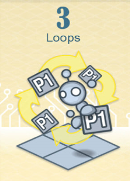 Se pregătesc cu cele necesare pentru lecţie. Elevii participă la discuțieConversaţiaExplicațiaAnunţarea titlului lecţiei şi a obiectivelor3 minuteScrie titlul lecţiei pe tablă „Algoritmi. Lightbot Loops”şi anunţă obiectivele urmărite în  această lecţie.Elevii ascultă cu atenţie şi scriu titlul în caiete.ConversaţiaPrezentarea de material nou și dirijarea învățării25 minute         C1C3a. Structura repetitiva – oferă posibilitatea efectuării unor pași (instrucțiuni) în mod repetat.Structura repetitivă se mai numește și bucla, ciclu sau structură iterativă.   Există trei tipuri de structuri repetitive, împărţite astfel: *cu număr necunoscuţi de paşi:	 	                                -repetitivă cu test iniţial (condiţionată anterior) ┌Cât-timp EXPRESIE execută│instrucțiune└                          -repetitivă cu test final (condiţionată posterior)     ┌Repetă│instrucțiune1;	│instrucțiune2;│…………….│instrucțiune n└până când EXPRESIE;  *cu număr cunoscut de paşi:   - repetitivă cu număr cunoscut de paşi (cu contor)  Exemplu 1:„CÂT TIMP afară plouă, stau în casă”. Exemplu 2:„REPETĂ poezia PÂNĂ CÂND ai să o știi”.Elevii sunt atenți la explicațiile profesorului și participă activ la lecție, răspuzând la întrebările puse de acesta. Elevii notează cu atenție în caiete.Elevii participă la discuţie şi dau exemple din viaţa de zi cu ziExplicațiaObservarea sistematică a elevilorFixarea cunoştinţelor10 minutePentru fixarea cunoștințelor se pot folosi aplicațiile Lightbot Loops, Coddy, ScratchJr., Play with Blocks de pe  tablete. Evidențiază faptul că structura repetitivă  oferă posibilitatea efectuării unor pași în mod repetat.Strategii pentru lucrul diferențiat:- elevii care lucrează mai repede discută cu profesorul soluția găsită și rezolvă în plus Anexa 2 - ”Blockly Games”;- elevii care lucrează mai încet sunt îndrumați de profesor, acesta explicându-le ce au de făcut pentru a realiza sarcinile de lucru.Elevii își deschid aplicațiile indicateExplicațiaExercițiulMunca individualăObservarea sistematică a elevilorExercițiulAsigurarea feed-back-ului5 minuteDupă ce elevii încheie activitatea, profesorul le adresează întrebări de reflecție:Cum vi s-a părut sarcina de lucru?Ce trebuia să faceţi în timpul activității?Cum v-ați descurcat în aplicații să rezolvați nivelurile propuse? Credeți că aplicațiile v-au ajutat să întelegeți mai bine tipurile de structuri învațate? Ce v-a plăcut cel mai mult să faceţi? Ce aţi reținut cel mai ușor din această activitate?Elevii care s-au evidențiat vor fi notați.Elevii răspund la întrebăriConversațiaAprecieri verbaleAnaliza activităţiiTema pentru acasăAnunţă tema pentru acasă.Exercițiile nerezolvate de pe fișa de lucruNotează tema pentru acasă.ConversațiaLegenda aplicației Lightbot LoopsPașiiDescriereButonul de Start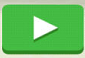 Butoane pentru deplasarea înainte/stânga/dreapta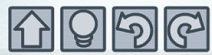 Butonul JUMP necesar  pentru a putea sări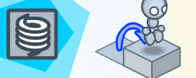 Procedurile P1 şi P2 pot conţine mai multe instrucţiuni ce se vor executa în ordinea scrierii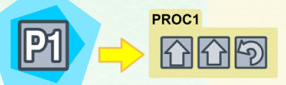 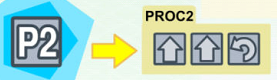 Utilizarea procedurii în procedura pentru structura repetitivă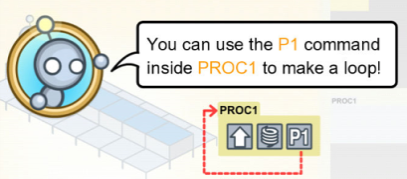 Pasul 1. Aplicația se va deschide punând la dispoziția elevilor cele 3 niveluri . Elevii  sunt rugaţi să  selecteze pe rând nivelul 1, apoi 2 şi la sfârşit  nivelul 3.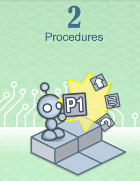 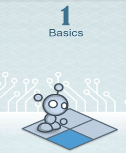 Aplicaţia  Lightbot este foarte intuitivă şi este pe concepută pe 3 niveluri:Lightbot Loops–cel de-al 3 şi ultimul nivel al aplicaţiei conţine alte 6 subniveluri . Fiecare nivel folosește măcar o procedură, daca nu chiar ambele proceduri:  PROC1  si PROC 2. Acest nivel Loops,  consolidează structura repetitivă punând la dispoziţia elevului un număr limitat de paşi pentru parcurgerea nivelului. Butonul de StartButoane pentru deplasarea înainte/stânga/dreaptaButonul JUMP necesar  pentru a putea săriProcedurile P1 şi P2 pot conţine mai multe instrucţiuni ce se vor executa în ordinea scrieriiUtilizarea procedurii în procedura pentru structura repetitivăPasul 2. Elevilor care vor reuşi să parcurgă toate nivelurile, aplicaţia Lightbot le pune la dispoziţie o diplomă.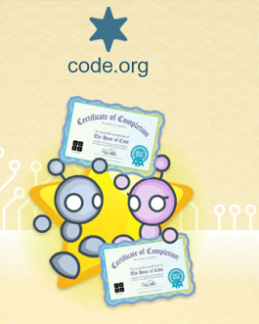 Aplicaţia  Lightbot este foarte intuitivă şi este pe concepută pe 3 niveluri:Lightbot Loops–cel de-al 3 şi ultimul nivel al aplicaţiei conţine alte 6 subniveluri . Fiecare nivel folosește măcar o procedură, daca nu chiar ambele proceduri:  PROC1  si PROC 2. Acest nivel Loops,  consolidează structura repetitivă punând la dispoziţia elevului un număr limitat de paşi pentru parcurgerea nivelului. Legenda aplicației BlocklyPașiiDescriereBlocul de Start Blocuri de deplasare înainte/ stânga / dreapta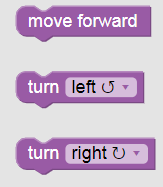 Blocul Repeat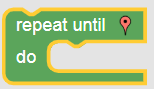 Blocul HelpSchimbarea personajului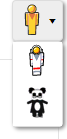 Pasul 1. Accesează aplicația Blockly Games de la adresa https://blockly-games.appspot.com/.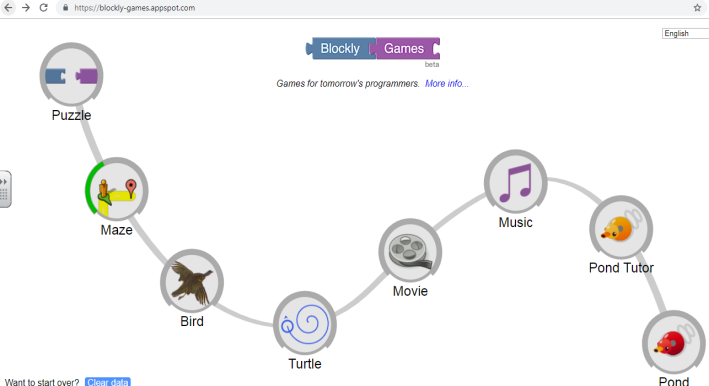 Pasul 2. Se alege Labirint (Maze)Se parcurge pas cu pas fiecare nivel al aplicațieiAccesează aplicația Blockly Games de la adresa: https://blockly-games.appspot.com/.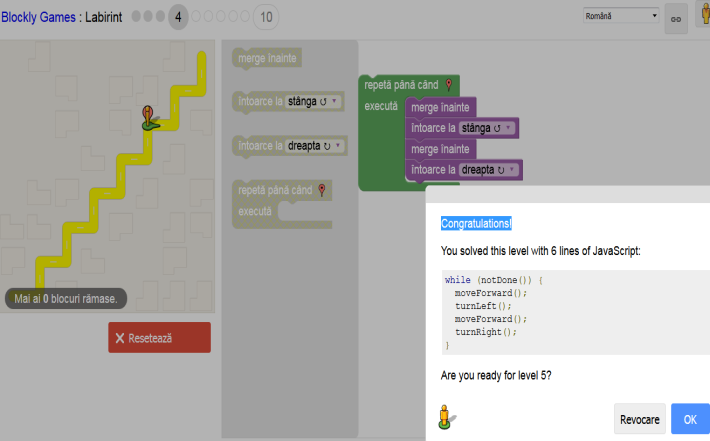 Alege blocul Repeat si creează proceduri care se autoapelează.